Płock, dnia 27.06.2022 r.Dotyczy sprzedaży dwustronnego pylonu cenowego stacji paliw z wyświetlaczem cen produktów paliwowych firmy TEDSYSTEM ELECTRONICSCharakterystyka pylonu:Wyświetlacze cyfrowe led dwóch rodzajów paliw są zainstalowane po obu stronach pylonu. Litery napisu „STACJA PALIW” znajdujące się na poziomych ramionach są podświetlane. Cenę paliw można zmienić za pomocą pilota radiowego o zasięgu do 100 metrów lub za pomocą klawiatury PC podłączanej do elektroniki wyświetlaczy (klawiatura, dwa piloty oraz instrukcja obsługi wyświetlacza w komplecie). Intensywność świecenia wyświetlaczy jest sterowana automatycznie przy udziale czujnika natężenia światła lub po wybraniu odpowiedniej opcji ręcznie zgodnie z instrukcją. Wysokość znaków wyświetlacza wynosi  0,20 m.  Wymiary pylonu: wysokość 4,00 m, szerokość podstawy 1,50 m, szerokość z ramieniem 2,50 m. Szkielet pylonu wykonano z kształtowników stalowych 100x100x4 mm. Pylon cenowy pokryto płytą kompozytową typu dibond. Istnieje możliwość demontażu ramion poziomych pylonu. Elektronika sterująca pylonem znajduje się pod wyświetlaczem i jest zasilana napięciem przemiennym o potencjale 230 Volt. Fundament pylonu, z uwagi na gabaryty, nie jest przedmiotem ogłoszenia. Transport  i załadunek po stronie Kupującego.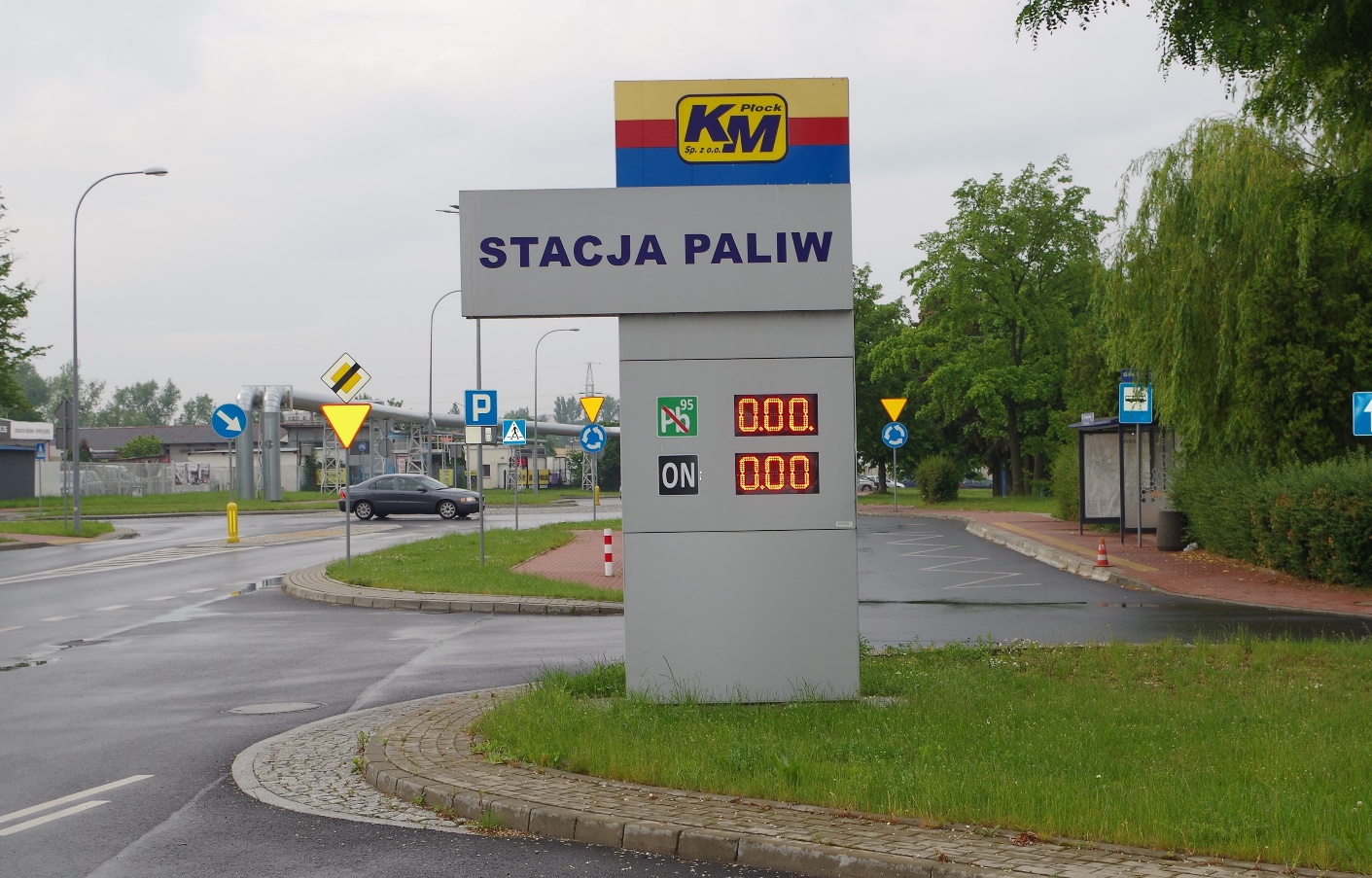 KontaktPrzez platformę zakupową, zwaną „Platformą”, pod adresem https://platformazakupowa.pl                              i formularz Wyślij wiadomość (dostępny na stronie ogłoszenia)Osoba do kontaktu: Pan Krzysztof Krysiak – nr tel. 500-110-319Miejsce i termin złożenia ofertyOfertę należy złożyć drogą elektroniczną na Platformie pod adresem https://platformazakupowa.pl na stronie dotyczącej ogłoszenia w nieprzekraczalnym terminie do dnia 08.07.2022r. do godz. 10:00Oferta kupna winna zawierać cenę netto. Do ceny netto zostanie naliczony podatek VAT. Minimalna cena sprzedaży pylonu wynosi 10 000,00 zł netto.Pylon zostanie sprzedany na podstawie oferty z najwyższą ceną, a w przypadku złożenia ofert z tą samą ceną przez różnych oferentów decyduje data złożenia na Platformie. Oferty złożone po dniu 08.07.2022r. po godz. 10:00 mogą nie zostać rozpatrzone. Zarząd KM-Płock Sp. z o.o. zastrzega sobie prawo do wycofania oferty sprzedaży w/w pylonu bez  podania przyczyny. 10OGŁOSZENIE